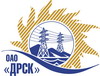 Открытое Акционерное Общество«Дальневосточная распределительная сетевая  компания»ПРОТОКОЛ № 164/МТПиР-РЗакупочной комиссии по рассмотрению предложений по открытому электронному запросу предложений на право заключения договора на поставку: «Грузопассажирский автомобиль с КМУ для ЮЯЭС» закупка № 164 раздел  2.2.2.    ГКПЗ 2015 г.Закупка проводится на основании указания ОАО «ДРСК» от  11.12.2014 г. № 341.Планируемая стоимость закупки в соответствии с ГКПЗ:  3 691 135,59 руб. без учета НДСФорма голосования членов Закупочной комиссии: очно-заочнаяПРИСУТСТВОВАЛИ: 6 членов постоянно действующей Закупочной комиссии ОАО «ДРСК»  2-го уровня.ВОПРОСЫ, ВЫНОСИМЫЕ НА РАССМОТРЕНИЕ ЗАКУПОЧНОЙ КОМИССИИ: О  рассмотрении результатов оценки заявок Участников.Об отклонении предложения участника закупки ЗАО «Техсервис-Хабаровск»О признании предложений соответствующими условиям запроса предложений.О предварительной ранжировке предложений.О проведении переторжкиВОПРОС 1 «О рассмотрении результатов оценки заявок Участников»ОТМЕТИЛИ:Извещение о проведении открытого запроса предложений опубликовано на сайте в информационно-телекоммуникационной сети «Интернет» www.zakupki.gov.ru от 11.12.2014 г. № 31401802559.Процедура вскрытия конвертов с предложениями  участников запроса предложений проводилась начиная с 15:00 (время благовещенское) 25.12.2014 г. по адресу 675000, Амурская область, г. Благовещенск ул. Шевченко, 28.Планируемая стоимость лота в ГКПЗ ОАО «ДРСК» составляет: 3 691 135,59 руб. без учета НДС.До момента окончания срока подачи предложений Участниками запроса предложений было поданы 3 (три) предложения:Члены закупочной комиссии, специалисты Организатора запроса предложений и приглашенные эксперты изучили поступившие предложения участников. Результаты экспертной оценки предложений Участников отражены в сводном экспертном заключении.ВОПРОС 2 «	Об отклонении предложения участника закупки ЗАО «Техсервис-Хабаровск»ОТМЕТИЛИ:В адрес ОАО «ДРСК»  поступило письмо от 20.01.2015 г. № 2951 от АО «Техсервис-Хабаровск» с отзывом своего предложения на участие в закупочной процедуре, в связи, с чем предлагается отклонить предложение участника от дальнейшего рассмотрения на  основании п. 5.2.3. единого регламента b2b-системы «О порядке проведения участия в процедурах закупок продукции на торговой площадке системы» ВОПРОС 3 «О признании предложений соответствующими условиям запроса предложений»ОТМЕТИЛИ:Предлагается признать предложения ООО «ГИРД-Автофургон» г. Миасс, ул. Севастопольская, 1а, ООО «Спецтехкомплект» г. Екатеринбург, ул. Репина, 103 удовлетворяющим по существу условиям запроса предложений и принять их к дальнейшему рассмотрению.ВОПРОС 4 «О предварительной ранжировке предложений»ОТМЕТИЛИ:В соответствии с требованиями и условиями, предусмотренными извещением о проведении запроса предложений и закупочной документацией, предлагается предварительно ранжировать предложения следующим образом: ВОПРОС 5 «О проведении переторжки»ОТМЕТИЛИ:Учитывая результаты экспертизы предложений Участников закупки Закупочная комиссия полагает целесообразным проведение переторжки. РЕШИЛИ:По вопросу № 1:Признать объем полученной информации достаточным для принятия решения.Утвердить цены, полученные на процедуре вскрытия конвертов с предложениями участников открытого запроса предложений.По вопросу № 2Отклонить предложение участника АО «Техсервис-Хабаровск» г. Хабаровск, пер. Камышовый, 15 от дальнейшего рассмотрения.По вопросу № 3Признать предложения ООО «ГИРД-Автофургон» г. Миасс, ул. Севастопольская, 1а, ООО «Спецтехкомплект» г. Екатеринбург, ул. Репина, 103 соответствующими условиям закупки.По вопросу № 4:Утвердить предварительную ранжировку предложений Участников:По вопросу № 5:Провести переторжку. Допустить к участию в переторжке предложения следующих участников: ООО «ГИРД-Автофургон» г. Миасс, ул. Севастопольская, 1а, ООО «Спецтехкомплект» г. Екатеринбург, ул. Репина, 103.  Определить форму переторжки: заочная.Назначить переторжку на 27.01.2015 в 16:00 час. (благовещенского времени).Место проведения переторжки: ЭТП b2b-energoТехническому секретарю Закупочной комиссии уведомить участников, приглашенных к участию в переторжке, о принятом комиссией решенииг.  Благовещенск«23» января 2015№Наименование претендента на участие в закупке и его адресПредмет и цена предложения на участие в закупке1ЗАО «Техсервис-Хабаровск»г. Хабаровск, пер. Камышовый, 15Цена: 3 599 000,00  руб.  без учета НДС (4 246 820,00 руб. с учетом НДС). 2ООО «Спецтехкомплект»г. Екатеринбург, ул. Репина, 103Цена: 3 590 000,00  руб.  без учета НДС (4 236 200,00  руб. с учетом НДС). 2ООО «ГИРД-Автофургон»г. Миасс, ул. Севастопольская, 1аЦена: 3 686 440,68  руб.  без учета НДС (4 350 000,00  руб. с учетом НДС). Место в предварительной ранжировкеНаименование участника и его адресЦена предложения на участие в закупке без НДС, руб.Балл по неценовой предпочтительности1 местоООО «Спецтехкомплект»г. Екатеринбург, ул. Репина, 1033 590 000,00  3,002 местоООО «ГИРД-Автофургон»г. Миасс, ул. Севастопольская, 1а3 686 440,68  3,00Место в предварительной ранжировкеНаименование участника и его адресЦена предложения на участие в закупке без НДС, руб.Балл по неценовой предпочтительности1 местоООО «Спецтехкомплект»г. Екатеринбург, ул. Репина, 1033 590 000,00  3,002 местоООО «ГИРД-Автофургон»г. Миасс, ул. Севастопольская, 1а3 686 440,68  3,00Ответственный секретарь Закупочной комиссии  2 уровня ОАО «ДРСК»____________________О.А. МоторинаТехнический секретарь Закупочной комиссии  2 уровня ОАО «ДРСК»____________________Е.Ю. Коврижкина